EU and Gov. Vocab 2b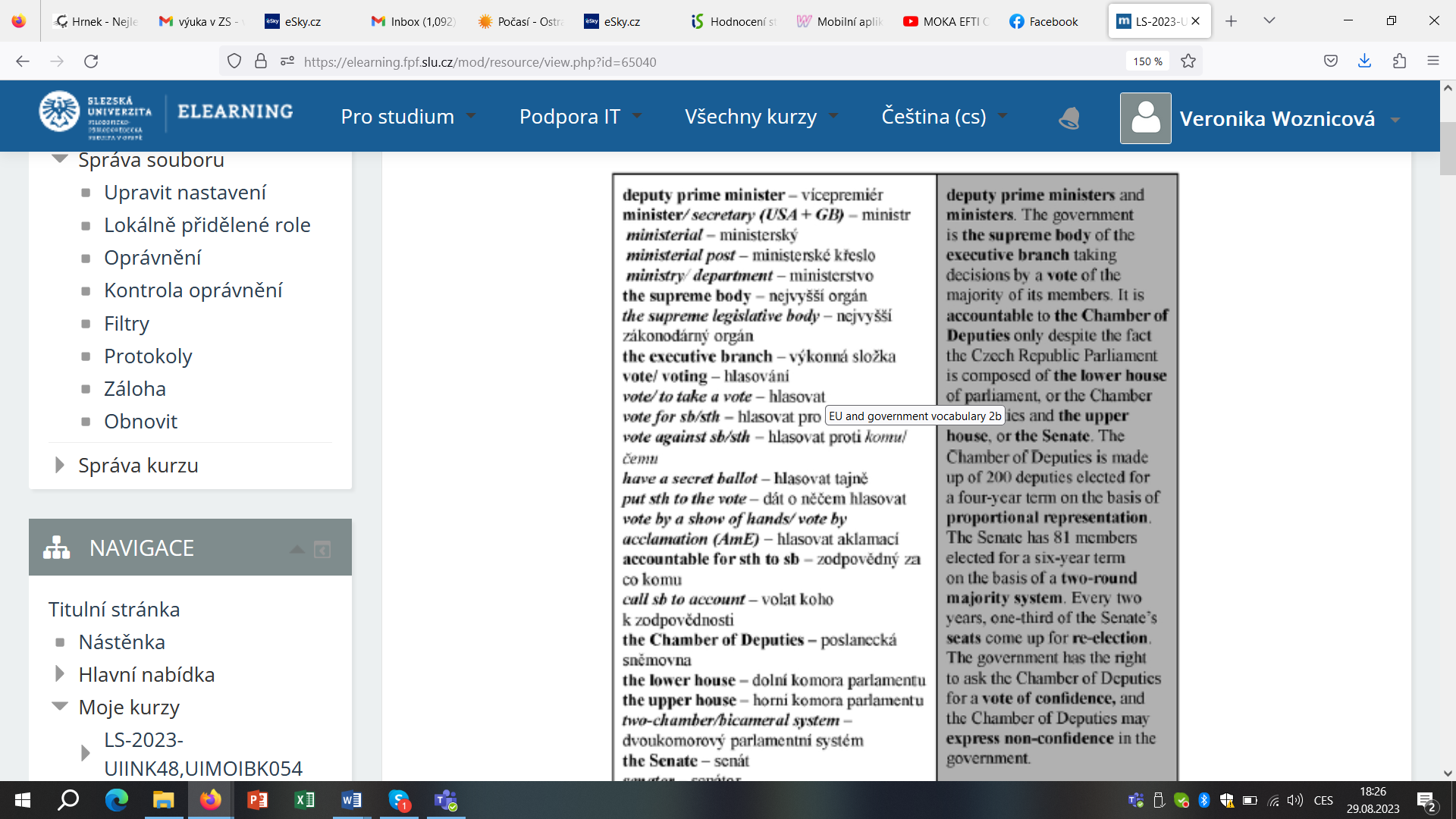 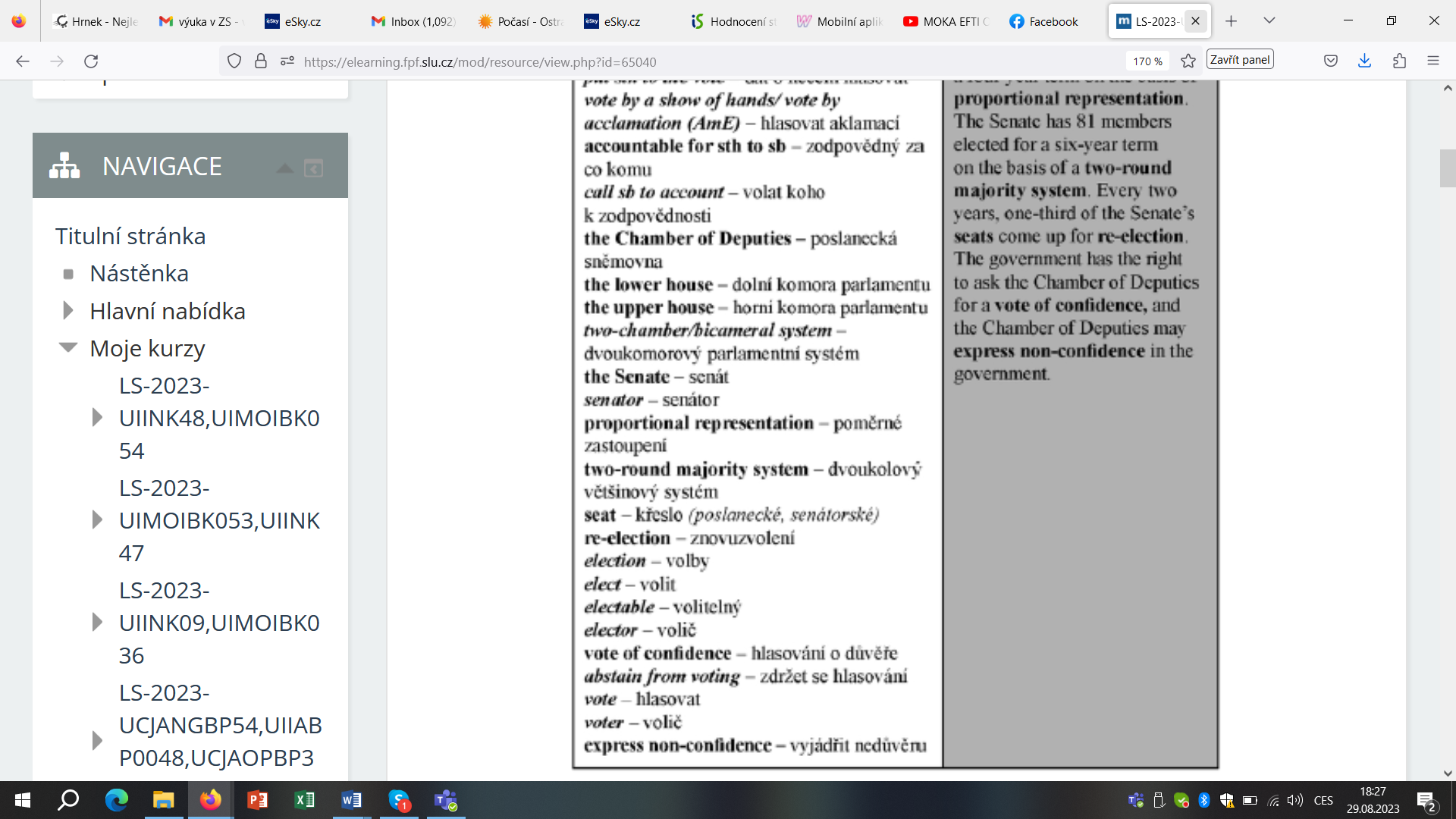 